Название кейса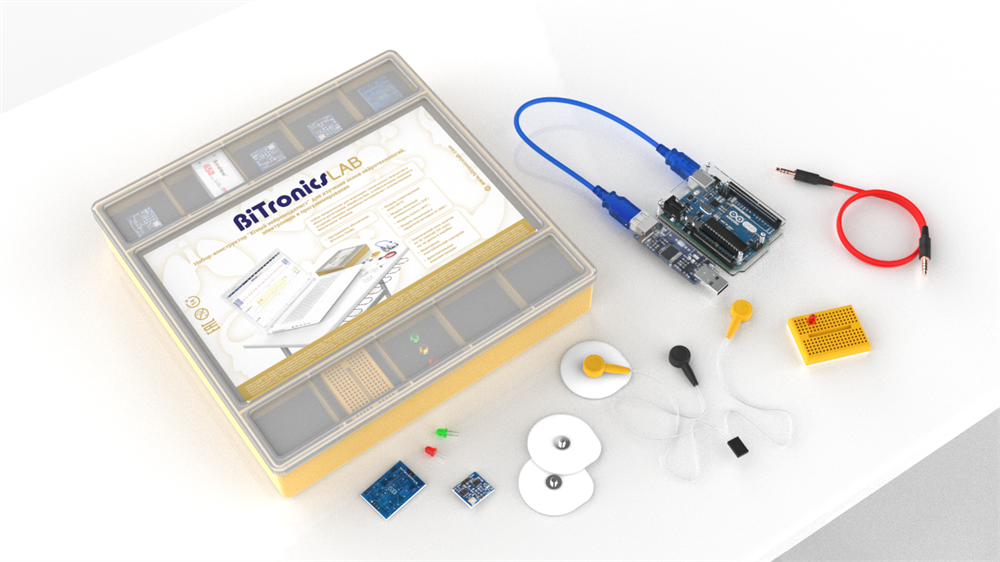 Биотехнологии и нейромоделированиеФормулировка задания  В рамках учебного дня будет разработан простой пульсометр на базе набора BitronicLAB. Поработаем с Arduino UNO и разработаем ПО для обработки данных с нейро-датчиков. Так же рассмотрим схемотехническое решение подключения светодиода для мигания им в такт пульса. Изучим полученные показания и графики с программного обеспечения Bitrnoic Studio. По окончанию проекта получим пульсометр с написанным ПО для обработки показаний с нейро-датчиков. Необходимое оборудование, расходные материалы, ПОПерсональный компьютер или ноутбукНабор “BitronicLAB Юный нейромоделист”.ПО “Bitrnoic Studio”ПО “Arduino IDE”Рабочие материалы для учащихся  Аккумуляторы крона.Авторское решение кейса  https://drive.google.com/drive/folders/1dnWxbBLKkqIeUYpzy2sj39-qp4-Ydtd7 Для реализации проекта можно подготовить готовый код как пример и изображения со схемотехническим решением схемы.Чек-лист проверки выполнения задания с указанием критериев и уровневой оценки  а.  Умение работать в среде ArduinoIDE (написание программного обеспечения)б. Умение собирать схему на макетной плате (решение схемотехнической задачи по подключению светодиода)в.  Обработка показаний с нейро-датчиков и перенос их на графики Bitronic Studio.г. Изучение основ биотехнологии и нейромоделирования (изучение презентации и фиксирование теоретических знаний в сфере)Дополнительная информация  Автор кейса: Свечников Николай Сергеевич +79164187882План учебного дня:Введение в биотехнологии Знакомство с нейромоделированием  Реализация схемы подключенияСоздание и разработка программного обеспеченияКомпиляция и фиксирование данныхКейс «Биотехнологии. Простой пульсометр.»Введение в биотехнологии (45 минут)Основы биотехнологий. Определение. Обсуждение (15 мин)Составляющие биоинженерии. Обсуждение (15 мин)Предоставление ожидаемых результатов по курсу биотехнологий (15 мин)Знакомство с нейромоделированием (45 мин)Возможности набора BitronicLAB (10 мин)Знакомство с содержимом набора (25 мин)Техника безопасности (10 мин)Реализация схемы подключения (45 мин)Знакомство с макетной платой (10 мин)Подбор компонентов (10 мин)Подключение компонентов следуя схеме (15 мин)Тестирование схемы (10 мин)Создание и разработка программного обеспечения (45 мин)Обсуждение алгоритма программы (15 мин)Изучение конструкции и базового синтаксиса языка Arduino IDE (10 мин)Разработка программы следуя поставленному ТЗ (20 мин)Компиляция и фиксирование данных (45 мин)Подключение Bitronic Studio (5 мин)Фиксация данных о пульсе со светодиода (15 мин)Создание графиков пульса (20 мин)Вывод о проделанной работе (5 мин)